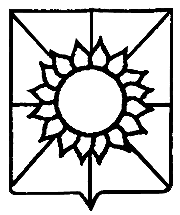 АДМИНИСТРАЦИЯ НОВОБЕРЕЗАНСКОГО СЕЛЬСКОГО ПОСЕЛЕНИЯ КОРЕНОВСКОГО РАЙОНА ПОСТАНОВЛЕНИЕ              от 10.12.2021       		                         	                            	                №121поселок НовоберезанскийО назначении публичных слушаний по проекту решения Совета Новоберезанского сельского поселения Кореновского района «О внесении изменений в решение Совета Новоберезанского сельского поселения Кореновского района от 24 марта 2020 года № 56 «Об утверждении Правил благоустройства территории Новоберезанского сельского поселения Кореновского района» В целях соблюдения прав жителей Новоберезанского сельского поселения Кореновского района, в соответствии со статьей 5.1. Градостроительного кодекса Российской Федерации, с Федеральным законом Российской Федерации от 06 октября 2003 года № 131-ФЗ «Об организации местного самоуправления в Российской Федерации», решением Совета Новоберезанского сельского  поселения  Кореновского  района от 25 мая 2016 года №120 «Об утверждении Положения о публичных слушаниях в Новоберезанском сельском поселении Кореновского района» (с изменениями от 27.09.2017 г. №194), уставом Новоберезанского сельского поселения Кореновского района, администрация Новоберезанского            сельского         поселения           Кореновского     района п о с т а н о в л я е т:1. Назначить публичные слушания по проекту решения Совета Новоберезанского сельского поселения Кореновского района «О внесении изменений в решение Совета Новоберезанского сельского поселения Кореновского района от 24 марта 2020 года №56 «Об утверждении Правил  благоустройства территории Новоберезанского сельского поселения  Кореновского района» (приложение №1).2. Назначить число, время, и место проведения слушаний на 14 января 2021 года в 14 часов 00 минут по адресу: поселок Новоберезанский, улица Пионерская, 9, зал заседаний.3. Сформировать комиссию по организации проведения публичных слушаний в Новоберезанском сельского поселения Кореновского района и утвердить его состав (приложение № 2).24. Проведение публичных слушаний в порядке, установленном решением Совета Новоберезанского сельского поселения Кореновского района от 25 мая 2016 года №120 «Об утверждении Положения о публичных слушаниях в Новоберезанском сельском поселении Кореновского района» (с изменениями от 27.09.2017 г. №194),  возложить на комиссию по огранизации проведения публичных слушаний в Новоберезанском сельском поселении Кореновского района (далее — Комиссия).5. Комиссии:5.1. Обеспечить прием и регистрацию предложений и замечаний от прошедших идентификацию участников публичных слушаний по проекту, подлежащему рассмотрению на публичных слушаниях в порядке и сроках, указанных в оповещении о начале проведения публичных слушаний, а также их обязательное рассмотрение, за исключением случая, предусмотренного частью 15 статьи 5.1. Градостроительного кодекса Российской Федерации.5.2. Обеспечить в течении 10 рабочих дней со дня проведения публичных слушаний официальное опубликование заключения о результатах публичных слушаний в газете «Кореновские вести» и размещение на официальном сайте органа местного самоуправления Новоберезанского сельского поселения Кореновского района в информационно-телекоммуникационной сети «Интернет».6. Общему отделу администрации Новоберезанского сельского поселения Кореновского района (Возняковой) обеспечить:6.1. Подготовку и опубликование оповещения о начале публичных слушаний в газете «Кореновские вести» не позднее, чем за семь дней до дня размещения проекта, подлежащего рассмотрению на публичных слушаниях,  на официальном сайте органов местного самоуправления Новоберезанского  сельского поселения Кореновского района в информационно-телекоммуникационной сети «Интернет».6.2. Размещение оповещения о начале публичных слушаний не позднее, чем за семь дней до дня размещения проекта, подлежащего рассмотрению на публичных слушаниях на официальном сайте органов местного самоуправления Новоберезанского  сельского поселения Кореновского района в информационно-телекоммуникационной сети «Интернет» и на информационных стендах Новоберезанского  сельского поселения Кореновского района  в специально установленных местах для обнародования муниципальных правовых актов.6.3. Размещение проекта, подлежащего рассмотрению на публичных слушаниях, и информационных материалов к нему на официальном сайте органов местного самоуправления Новоберезанского  сельского поселения Кореновского района в информационно-телекоммуникационной сети «Интернет».6.4. Проведение экспозиции проекта, подлежащего рассмотрению на публичных слушаниях.37. Общему отделу администрации Новоберезанского  сельского поселения Кореновского района (Вознякова) обнародовать настоящее постановление в установленных местах и разместить на официальном сайте органов местного самоуправления Новоберезанского  сельского поселения Кореновского района в сети «Интернет».8. Постановление вступает в силу со дня его официального обнародования, за исключением пункта 6, вступающего в силу со дня подписания. (приложения в электронном виде).ГлаваНовоберезанского сельского поселения Кореновского района                                                                       А.В. Зарицкий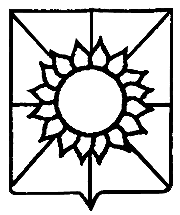 СОВЕТ НОВОБЕРЕЗАНСКОГО СЕЛЬСКОГО ПОСЕЛЕНИЯ КОРЕНОВСКОГО РАЙОНА ПРОЕКТ/РЕШЕНИЕ                 от 00.00.2021                         	                                                            № 00поселок НовоберезанскийО внесении изменений в решение Совета Новоберезанского сельского поселения Кореновского района от 24 марта 2020 года № 56 «Об утверждении Правил благоустройства территории Новоберезанского сельского поселения Кореновского района»В соответствии с Федеральным законом от 06 октября 2003 года               № 131-ФЗ «Об общих принципах организации местного самоуправления в Российской Федерации», уставом Новоберезанского сельского поселения Кореновского района, с целью приведения нормативных правовых актов Совета Новоберезанского сельского поселения Кореновского района в соответствие с действующим законодательством, Совет Новоберезанского сельского поселения Кореновского района, р е ш и л:Внести в приложение к решению Совета Новоберезанского сельского поселения Кореновского района от 24 марта 2020 года № 56 «Об утверждении Правил благоустройства территории Новоберезанского сельского поселения Кореновского района» следующие изменения:пункт 1 раздела I изложить в следующей редакции:«1. Правила благоустройства территории Новоберезанского  сельского поселения Кореновского района (далее - Правила) разработаны на основании Федерального закона от 06 октября 2003 года № 131-ФЗ «Об общих принципах организации местного самоуправления в Российской Федерации», Федерального закона  от 08 ноября 2007 года № 257-ФЗ «Об автомобильных дорогах и дорожной деятельности в Российской Федерации и о внесении изменений в отдельные законодательные акты Российской Федерации», Федерального закона от 27 декабря 2018 года № 498-ФЗ «Об ответственном обращении с животными и о внесении изменений в отдельные законодательные акты Российской Федерации», Федерального закона от 24 июня 1998 года № 89-ФЗ «Об отходах производства и потребления», приказа Министерства строительства и жилищно-коммунального хозяйства Российской Федерации от 30 декабря 2016 года № 1034/пр «Об утверждении СП 42.13330 «СНиП 2.07.01-89* Градостроительство. Планировка и застройка городских и сельских поселений», постановления Государственного комитета Российской Федерации по строительству и жилищно-коммунальному комплексу от 27 сентября 2003 года №170 «Об утверждении правил и норм технической эксплуатации жилищного фонда», постановление Главного государственного санитарного врача Российской Федерации от 28 января 2021 года № 3 «Об утверждении санитарных правил и норм СанПиН 2.1.3684-21 «Санитарно-эпидемиологические требования к содержанию территорий городских и сельских поселений, к водным объектам, питьевой воде и питьевому водоснабжению, атмосферному воздуху, почвам, жилым помещениям, эксплуатации производственных, общественных помещений, организации и проведению санитарно-противоэпидемических (профилактических) мероприятий», приказа Министерства транспорта Российской Федерации от 16 ноября 2012 года № 402 «Об утверждении Классификации работ по капитальному ремонту, ремонту и содержанию автомобильных дорог», приказа Федерального агентства по строительству и жилищно-коммунальному хозяйству от 27 декабря 2012 года № 122/ГС «Свод правил СП 140.13330.2012 «Городская среда. Правила проектирования для маломобильных групп населения», постановления Правительства Российской Федерации от 16 сентября 2020 года № 1479 «Об утверждении Правил противопожарного режима в Российской Федерации», Закона Краснодарского края от 23 июля 2003 года № 608-КЗ «Об административных правонарушениях», Закона Краснодарского края от 23 апреля 2013 года № 2695-КЗ «Об охране зелёных насаждений в Краснодарском крае», Закона Краснодарского края от 21 декабря 2018 года № 3952-КЗ «О порядке определения органами местного самоуправления в Краснодарском крае границ прилегающих территорий», Градостроительного кодекса Краснодарского края, нормативно правовыми актами Краснодарского края, Устава Новоберезанского  сельского поселения Кореновского района,  генерального плана Новоберезанского  сельского поселения Кореновского района, а также с учетом положений правовых актов и документов, определяющих основные направления социально-экономического и градостроительного развития Новоберезанского  сельского поселения Кореновского района.»;абзацы 31, 32 пункта 3 раздела I изложить в следующей редакции:«отходы производства и потребления - вещества или предметы, которые образованы в процессе производства, выполнения работ, оказания услуг или в процессе потребления, которые удаляются, предназначены для удаления или подлежат удалению. К отходам не относится донный грунт, используемый в порядке, определенном законодательством Российской Федерации»;пункт 3 раздела I дополнить абзацами следующего содержания:восстановительное озеленение - деятельность по созданию зеленых насаждений взамен утраченных в результате вырубки аварийно-опасных деревьев, сухостойных деревьев и кустарников, осуществления мероприятий по предупреждению и ликвидации аварийных и других чрезвычайных ситуаций;пересадка зеленых насаждений - действия, связанные с перемещением и посадкой зеленых насаждений в месте, определенном в разрешении на пересадку, а также с проведением уходных работ до полной приживаемости зеленых насаждений;разрешение на пересадку - разрешение, выдаваемое уполномоченным органом местного самоуправления в порядке, установленном местной администрацией поселения, городского округа, в целях осуществления пересадки зеленых насаждений.»;подпункт 7.4. пункта 7 раздела II  изложить в следующей редакции:«7.4. При несанкционированном повреждении деревьев и кустарников (в том числе при обрезке) плата рассчитывается в двукратном размере при повреждении до 30 процентов (включительно) зеленого насаждения, в пятикратном размере - при повреждении более 30 процентов зеленого насаждения.Пересадка зеленых насаждений осуществляется на основании разрешения на пересадку, выдаваемого в порядке, установленном администрацией Новоберезанского  сельского поселения Кореновского района.Порядок осуществления пересадки зеленых насаждений и контроля за приживаемостью пересаженных зеленых насаждений, содержащий в том числе параметры зеленых насаждений, возможных к пересадке, сроки пересадки, продолжительность уходных работ и срок приживаемости пересаженных зеленых насаждений установлен  администрацией Новоберезанского  сельского поселения Кореновского района.»;подпункт 8.7. пункта 8 раздела II изложить в следующей редакции:«8.7. Процедура оформления порубочного билета и разрешения на пересадку осуществляется бесплатно.»;подпункт 8.9. пункта 8 раздела II изложить в следующей редакции:«8.9. Если уничтожение зеленых насаждений связано с вырубкой аварийно-опасных деревьев, сухостойных деревьев и кустарников, с осуществлением мероприятий по предупреждению и ликвидации аварийных и других чрезвычайных ситуаций, субъект хозяйственной и иной деятельности освобождается от обязанности платы.Субъект хозяйственной деятельности освобождается от обязанности платы в случае:1) если вырубка (уничтожение) зеленых насаждений производится на земельном участке, отнесенном к территориальной зоне сельскохозяйственного использования и предоставленном в пользование гражданину или юридическому лицу для сельскохозяйственного производства;2) если вырубка (уничтожение) зеленых насаждений производится на земельном участке, расположенном за границами населенного пункта.В случае вырубки аварийно-опасных деревьев, сухостойных деревьев и кустарников, осуществления мероприятий по предупреждению и ликвидации аварийных и других чрезвычайных ситуаций субъект хозяйственной и иной деятельности производит восстановительное озеленение на том же месте и в том же объеме в порядке, установленном администрацией Новоберезанского  сельского поселения Кореновского района.»;абзац 4 подпункта 8.15 пункта 8 раздела II изложить в следующей редакции:Информирование жителей о проведении работ по санитарной рубке, санитарной, омолаживающей или формовочной обрезке, вырубке (уничтожению), пересадке зеленых насаждений, а также о проведении восстановительного озеленения осуществляется путем установки информационного щита, соответствующего требованиям, утвержденных администрацией Новоберезанского  сельского поселения Кореновского района.»;подпункт 9.2. пункта 9 раздела II изложить в следующей редакции:«9.2. Компенсационное озеленение производится на том же земельном участке, на котором были уничтожены зеленые насаждения.При невозможности компенсационного озеленения на том же земельном участке, на котором были уничтожены зеленые насаждения, компенсационное озеленение производится на земельном участке, определенном органом местного самоуправления Новоберезанского  сельского поселения Кореновского района. В этом случае компенсационное озеленение производится в двойном размере как по количеству единиц растительности, так и по площади.»;1.9. подпункт 9.7. пункта 9 раздела II признать утратившим силу.1.10.   абзац 8 пункта 44 раздела IV изложить в следующей редакции:« на землях общего пользования населенных пунктов поселения, а также на территориях частных домовладений, расположенных на территориях населенных пунктов поселения, запрещается разводить костры, использовать открытый огонь для приготовления пищи вне специально отведенных и оборудованных для этого мест, а также сжигать мусор, траву, листву и иные отходы, материалы или изделия, кроме мест и (или) способов, установленных органом местного самоуправления Новоберезанского  сельского поселения Кореновского района.»;1.11. пункт 44 раздела IV дополнить абзацем следующего содержания:«использовать противопожарные расстояния между зданиями, сооружениями и строениями для складирования материалов, мусора, травы и иных отходов, оборудования и тары, строительства (размещения) зданий и сооружений, в том числе временных, для разведения костров, приготовления пищи с применением открытого огня (мангалов, жаровен и др.) и сжигания отходов и тары.»;1.12. пункт 45 раздела IV изложить в следующей редакции:«45. Порядок осуществления накопления (в том числе раздельного накопления), транспортирования, обработки, утилизации, обезвреживания, захоронения твердых коммунальных отходов, организация контейнерных площадок, регламентируется постановлением Правительства Российской Федерации от 12.11.2016 № 1156 «Об обращении с твердыми коммунальными отходами и внесении изменения в постановление Правительства Российской Федерации от 25.08.2008 № 641», постановлением главы администрации (губернатора) Краснодарского края от 06.02.2020 №60 «Об утверждении Порядка накопления (в том числе раздельного накопления) твердых коммунальных отходов на территории Краснодарского края и признании утратившими силу некоторых постановлений главы администрации (губернатора) Краснодарского края».»;1.13. абзац первый подпункта 47.1. пункта 47 раздела IV изложить в следующей редакции:«47.1. Сбор жидких отходов от предприятий, организаций, учреждений и индивидуальных жилых домов осуществляется в соответствии с санитарными правилами и нормами СанПиН 2.1.3684-21 «Санитарно-эпидемиологические требования к содержанию территорий городских и сельских поселений, к водным объектам, питьевой воде и питьевому водоснабжению, атмосферному воздуху, почвам, жилым помещениям, эксплуатации производственных, общественных помещений, организации и проведению санитарно-противоэпидемических (профилактических) мероприятий», утверждёнными постановлением Главного государственного санитарного врача Российской Федерации от 28.01.2021 № 3 в канализационную сеть с последующей очисткой на очистных сооружениях.»; 1.14. Абзац третий подпункта 47.3. пункта 47 раздела IV изложить в следующей редакции:«Наземная часть помойниц и дворовых уборных должна быть непроницаемой для грызунов и насекомых. Хозяйствующие субъекты обязаны обеспечить проведение дезинфекции дворовых уборных и выгребов.»;1.15. подпункты 48.2, 48.3. пункта 48 раздела IV изложить в следующей редакции:«48.2. Перемещение биологических отходов должно производиться в соответствии с приказом Министерства сельского хозяйства Российской Федерации  от 26.10.2020 №626 «Об утверждении Ветеринарных правил перемещения, хранения, переработки и утилизации биологических отходов».48.3. Сбор отходов лечебно-профилактических учреждений с классами опасности А, Б, В, Г, Д должен осуществляться в соответствии с санитарными правилами и нормами СанПиН 2.1.3684-21 «Санитарно-эпидемиологические требования к содержанию территорий городских и сельских поселений, к водным объектам, питьевой воде и питьевому водоснабжению, атмосферному воздуху, почвам, жилым помещениям, эксплуатации производственных, общественных помещений, организации и проведению санитарно-противоэпидемических (профилактических) мероприятий», утверждёнными постановлением Главного государственного санитарного врача Российской Федерации от 28.01.2021 № 3.»;1.16. подпункт 57.4. пункта 57 раздела V признать утратившим силу.1.17. пункт 99 раздела X изложить в следующей редакции:«99. Обеспечение беспрепятственного доступа маломобильных граждан к объектам социальной, транспортной и инженерной инфраструктур осуществляется в соответствии с требованиями норм градостроительного проектирования, на основании свода правил СП 59.13330.2020 «СНиП 35-01-2001 Доступность зданий и сооружений для маломобильных групп населения».».2.  Обнародовать решение на информационных стендах в установленном порядке и разместить на официальном сайте Новоберезанского  сельского поселения Кореновского района в сети «Интернет».3. Решение вступает в силу по истечении девяноста дней после дня его официального обнародования.Составкомиссии по проведению публичных слушаний в Новоберезанском сельском поселении Кореновского районаБулан      -                               заместитель  главы  Новоберезанского Сергей  Иванович                 сельского поселения Кореновского района,                                                                                                председатель комиссии;Зленко  -                                 начальник  общего отдела  администрации Виктория Юрьевна               Новоберезанского сельского  поселения                                                Кореновского района,                                                заместитель председателя комиссии;Вознякова  -                           ведущий специалист  общего отдела  Ирина Алексеевна                администрации Новоберезанского  сельского                                                поселения Кореновского района,                                                 секретарь комиссии;Наддал      -                           ведущий специалист общего отдела            Валентина Геннадьевна      администрации Новоберезанского  сельского                                               поселения Кореновского района,                                               член комиссии;Ромашкин    -                  	     депутат Совета Новоберезанского сельского Александр Анатольевич     поселения Кореновского района,                                               член комиссии;Дегтярев    -                          председатель Совета НовоберезанскогоСергей Алексеевич              сельского поселения Кореновского района;                                               член комиссии;Ребрикова       -                     исполняющая обязанности начальника финансового Марина Михайловна           отдела администрации Новоберезанского                                                сельского поселения,Кореновского района,                                               член комиссии.                 ПРИЛОЖЕНИЕ № 1к постановлению администрации Новоберезанского сельского поселенияКореновского районаот 08.12.2021 года  № 121ГлаваНовоберезанского сельского поселенияКореновского района__________________А.В. ЗарицкийПредседатель СоветаНовоберезанского сельского поселенияКореновского района_____________С.А. Дегтярев                ПРИЛОЖЕНИЕ № 2УТВЕРЖДЕНпостановлением администрации Новоберезанского  сельского поселенияКореновского районаот ____________________№___